Publicado en  el 06/10/2015 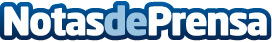 Presentación del nuevo Opel Astra TCR: un “carreras cliente” para pilotos privados  El desarrollo del nuevo Opel Astra TCR para el reciente y exitoso, Campeonato de Turismos TCR Series (Touring Car Racing Series) se está llevando a cabo según lo planeado. Datos de contacto:OPELNota de prensa publicada en: https://www.notasdeprensa.es/presentacion-del-nuevo-opel-astra-tcr-un_1 Categorias: Automovilismo Industria Automotriz http://www.notasdeprensa.es